
Разъяснение законодательства 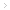 Освобождение от уголовной ответственности в связи с примирением с потерпевшимВ соответствии со ст. 76 УК РФ лицо, впервые совершившее преступление небольшой или средней тяжести, может быть освобождено от уголовной ответственности, если оно примирилось с потерпевшим и загладило причиненный потерпевшему вред. Под заглаживанием понимается возмещение ущерба, а также иные меры, направленные на восстановление нарушенных в результате преступления прав и законных интересов потерпевшего (Постановление Пленума Верховного Суда РФ от 27.06.2013 № 19).Под ущербом следует понимать имущественный вред, который может быть возмещен в натуре (в частности, путем предоставления имущества взамен утраченного, ремонта или исправления поврежденного имущества), в денежной форме (например, возмещение стоимости утраченного или поврежденного имущества, расходов на лечение) и т.д. Способы заглаживания вреда, а также размер его возмещения определяются потерпевшим.Впервые совершившим преступление считается, в частности, лицо:а) совершившее одно или несколько преступлений (вне зависимости от квалификации их по одной статье, части статьи или нескольким статьям Уголовного кодекса Российской Федерации), ни за одно из которых оно ранее не было осуждено;б) предыдущий приговор, в отношении которого на момент совершения нового преступления не вступил в законную силу;в) предыдущий приговор в отношении которого на момент совершения нового преступления вступил в законную силу, но ко времени его совершения имело место одно из обстоятельств, аннулирующих правовые последствия привлечения лица к уголовной ответственности (например, освобождение лица от отбывания наказания в связи с истечением сроков давности исполнения предыдущего обвинительного приговора, снятие или погашение судимости);г) предыдущий приговор, в отношении которого вступил в законную силу, но на момент судебного разбирательства устранена преступность деяния, за которое лицо было осуждено;д) которое ранее было освобождено от уголовной ответственности.При освобождении от уголовной ответственности лиц по основаниям, предусмотренным статьей 76.1 УК РФ, необходимо также учитывать примечания к соответствующим статьям Уголовного кодекса Российской Федерации. Исходя из этого, следует иметь в виду, что для целей статьи 76.1 УК РФ лицо признается впервые совершившим преступление, если оно не имеет неснятую или непогашенную судимость за преступление, предусмотренное той же статьей, от ответственности по которой оно освобождается.03/03/2022Заместитель прокурора Кондопожского района советник юстиции								В.А.Локтев